INSTITUTO BÍBLICO INTERNACIONAL de TEXAS(IBIT) Solicitud de beca económica – Año 2022    	Apellidos del solicitante:      Nombres del solicitante:      Formulario para determinar la elegibilidad de quienes anhelan una beca económica para estudiar en el IBIT el programa de Licenciatura en Ministerio y Estudios Bíblicos (LMEB) 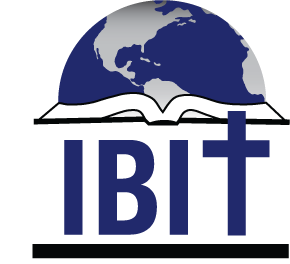 Instituto Bíblico Internacional de Texas1502 Avenue ISouth Houston, Texas 77587Ibit@ibitibi.orgTabla de contenido – Para ir a cada sección hacer:  Ctrl + clic                                                                   Visto Consideraciones generales y tabla de contenidoInformación personalInformación familiar Estudios realizadosExperiencia laboralInformación sobre su vida cristianaInformación sobre su congregación actualSu experiencia en la obraOtra informaciónEvaluación teológica y doctrinalSobre asuntos de opiniónReferencias personalesInformación económicaAfirmación, autorización y compromisoEnvío de la aplicación1.   Consideraciones generales IMPORTANTES                  Para aplicar esta solicitud, el postulante debe poseer TÍTULO SECUNDARIO (bachiller) u otro superior.Este documento tiene un formato de “llenado de formulario”; por este motivo NO INTENTE DESBLOQUEARLO O CAMBIAR SU FORMATO. Para llenar correctamente el formulario debe emplear una computadora con Word 2010 como mínimo. No podrá hacerlo bien si usa un celular, una tablet u otro programa de edición de texto.  Antes de empezar a completar el formulario, guarde este documento en su computadora con el siguiente formato para el nombre: solicitud de beca – su nombre y apellido.doc y no lo pase a formato PDF, manténgalo en Word.Si llegara a tener alguna dificultad o encuentra algún error, comuníquese con Pedro A. del Pozo (ibit@ibitibi.org) Para adjuntar una foto, debe tenerla guardada en su computadora haga clic en el cuadro del formulario y siga los pasos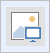 Para borrar una foto, haga clic izquierdo en cualquier parte del documento, luego clic en la foto y cuando en la parte superior aparezca la pestaña “imagen” presione la tecla Supr o Del.2.    Información personal2.    Información personal2.    Información personal2.    Información personal2.    Información personalApellidos:       Nombres:       Nacionalidad:      Fecha de nacimiento:                 Edad:      Apellidos:       Nombres:       Nacionalidad:      Fecha de nacimiento:                 Edad:      Apellidos:       Nombres:       Nacionalidad:      Fecha de nacimiento:                 Edad:      Apellidos:       Nombres:       Nacionalidad:      Fecha de nacimiento:                 Edad:      Foto personalSexo: Sexo: Estado civil:  Estado civil:  Foto personalEn caso de haber seleccionado “otro” describa la situación:      En caso de haber seleccionado “otro” describa la situación:      En caso de haber seleccionado “otro” describa la situación:      En caso de haber seleccionado “otro” describa la situación:      Foto personalDomicilio de residencia:        País:        Ciudad:         Código Postal:         Tiempo de vivir aquí:      Domicilio de residencia:        País:        Ciudad:         Código Postal:         Tiempo de vivir aquí:      Domicilio de residencia:        País:        Ciudad:         Código Postal:         Tiempo de vivir aquí:      Domicilio de residencia:        País:        Ciudad:         Código Postal:         Tiempo de vivir aquí:      Foto personalTeléfono: (incluir código de país y ciudad):        Celular:      Teléfono: (incluir código de país y ciudad):        Celular:      Teléfono: (incluir código de país y ciudad):        Celular:      Teléfono: (incluir código de país y ciudad):        Celular:      Foto personalDirección principal de correo electrónico:        Dirección secundaria de correo electrónico (si tuviera):       Revise cuidadosamente las direcciones de correo que ha suministrado. De estar mal escritas no podremos contactarlo y podría perder la posibilidad de recibir la beca.Número de WhatsApp (incluido el código del país):               Nombre de usuario de Facebook:      Dirección principal de correo electrónico:        Dirección secundaria de correo electrónico (si tuviera):       Revise cuidadosamente las direcciones de correo que ha suministrado. De estar mal escritas no podremos contactarlo y podría perder la posibilidad de recibir la beca.Número de WhatsApp (incluido el código del país):               Nombre de usuario de Facebook:      Dirección principal de correo electrónico:        Dirección secundaria de correo electrónico (si tuviera):       Revise cuidadosamente las direcciones de correo que ha suministrado. De estar mal escritas no podremos contactarlo y podría perder la posibilidad de recibir la beca.Número de WhatsApp (incluido el código del país):               Nombre de usuario de Facebook:      Dirección principal de correo electrónico:        Dirección secundaria de correo electrónico (si tuviera):       Revise cuidadosamente las direcciones de correo que ha suministrado. De estar mal escritas no podremos contactarlo y podría perder la posibilidad de recibir la beca.Número de WhatsApp (incluido el código del país):               Nombre de usuario de Facebook:      Dirección principal de correo electrónico:        Dirección secundaria de correo electrónico (si tuviera):       Revise cuidadosamente las direcciones de correo que ha suministrado. De estar mal escritas no podremos contactarlo y podría perder la posibilidad de recibir la beca.Número de WhatsApp (incluido el código del país):               Nombre de usuario de Facebook:      4.  Estudios realizados 4.  Estudios realizados 4.  Estudios realizados 4.  Estudios realizados 4.  Estudios realizados 5.   Experiencia laboral – 5.   Experiencia laboral – 5.   Experiencia laboral – 5.   Experiencia laboral – 5.   Experiencia laboral – Trabajo actualNombre de la empresa:         ¿Qué trabajo realiza?         Fecha de ingreso:            Información de contactoNombre de su supervisor:        Correo electrónico:           Teléfono:       ¿Podemos contactarle?       Comentario que necesite hacer:      Trabajo actualNombre de la empresa:         ¿Qué trabajo realiza?         Fecha de ingreso:            Información de contactoNombre de su supervisor:        Correo electrónico:           Teléfono:       ¿Podemos contactarle?       Comentario que necesite hacer:      Trabajo actualNombre de la empresa:         ¿Qué trabajo realiza?         Fecha de ingreso:            Información de contactoNombre de su supervisor:        Correo electrónico:           Teléfono:       ¿Podemos contactarle?       Comentario que necesite hacer:      Trabajo actualNombre de la empresa:         ¿Qué trabajo realiza?         Fecha de ingreso:            Información de contactoNombre de su supervisor:        Correo electrónico:           Teléfono:       ¿Podemos contactarle?       Comentario que necesite hacer:      Trabajo actualNombre de la empresa:         ¿Qué trabajo realiza?         Fecha de ingreso:            Información de contactoNombre de su supervisor:        Correo electrónico:           Teléfono:       ¿Podemos contactarle?       Comentario que necesite hacer:      Trabajo anteriorNombre de la empresa:        ¿Qué trabajo realizó?        Fecha de ingreso:            Fecha de egreso:             ¿Por qué lo dejó?       Información de contactoNombre de su supervisor:        Correo electrónico:           Teléfono:       ¿Podemos contactarle?       Comentario que necesite hacer:      Trabajo anteriorNombre de la empresa:        ¿Qué trabajo realizó?        Fecha de ingreso:            Fecha de egreso:             ¿Por qué lo dejó?       Información de contactoNombre de su supervisor:        Correo electrónico:           Teléfono:       ¿Podemos contactarle?       Comentario que necesite hacer:      Trabajo anteriorNombre de la empresa:        ¿Qué trabajo realizó?        Fecha de ingreso:            Fecha de egreso:             ¿Por qué lo dejó?       Información de contactoNombre de su supervisor:        Correo electrónico:           Teléfono:       ¿Podemos contactarle?       Comentario que necesite hacer:      Trabajo anteriorNombre de la empresa:        ¿Qué trabajo realizó?        Fecha de ingreso:            Fecha de egreso:             ¿Por qué lo dejó?       Información de contactoNombre de su supervisor:        Correo electrónico:           Teléfono:       ¿Podemos contactarle?       Comentario que necesite hacer:      Trabajo anteriorNombre de la empresa:        ¿Qué trabajo realizó?        Fecha de ingreso:            Fecha de egreso:             ¿Por qué lo dejó?       Información de contactoNombre de su supervisor:        Correo electrónico:           Teléfono:       ¿Podemos contactarle?       Comentario que necesite hacer:      6.   Información sobre su vida cristiana6.   Información sobre su vida cristiana6.   Información sobre su vida cristiana6.   Información sobre su vida cristiana6.   Información sobre su vida cristiana¿En qué iglesia fue bautizado/a?        País:       Ciudad:      Nombre de la congregación:      Fecha de su bautismo:  Día:         Mes:         Año:         ¿Cuántos años tiene de ser cristiano/a?:           Descríbanos algo de su conversión y bautismo:      ¿En qué iglesia fue bautizado/a?        País:       Ciudad:      Nombre de la congregación:      Fecha de su bautismo:  Día:         Mes:         Año:         ¿Cuántos años tiene de ser cristiano/a?:           Descríbanos algo de su conversión y bautismo:      ¿En qué iglesia fue bautizado/a?        País:       Ciudad:      Nombre de la congregación:      Fecha de su bautismo:  Día:         Mes:         Año:         ¿Cuántos años tiene de ser cristiano/a?:           Descríbanos algo de su conversión y bautismo:      ¿En qué iglesia fue bautizado/a?        País:       Ciudad:      Nombre de la congregación:      Fecha de su bautismo:  Día:         Mes:         Año:         ¿Cuántos años tiene de ser cristiano/a?:           Descríbanos algo de su conversión y bautismo:      ¿En qué iglesia fue bautizado/a?        País:       Ciudad:      Nombre de la congregación:      Fecha de su bautismo:  Día:         Mes:         Año:         ¿Cuántos años tiene de ser cristiano/a?:           Descríbanos algo de su conversión y bautismo:      7.   Información sobre su congregación actual7.   Información sobre su congregación actual7.   Información sobre su congregación actual7.   Información sobre su congregación actual7.   Información sobre su congregación actual¿A qué iglesia asiste en la actualidad?           Nombre de la congregación:        Dirección:        Teléfono:         Correo electrónico:         Página web:       Nombre de algún hermano de la congregación al que podamos contactar:        Ministerio que este hermano desarrolla en la iglesia:      Dirección de correo de dicho hermano:      ¿A qué iglesia asiste en la actualidad?           Nombre de la congregación:        Dirección:        Teléfono:         Correo electrónico:         Página web:       Nombre de algún hermano de la congregación al que podamos contactar:        Ministerio que este hermano desarrolla en la iglesia:      Dirección de correo de dicho hermano:      ¿A qué iglesia asiste en la actualidad?           Nombre de la congregación:        Dirección:        Teléfono:         Correo electrónico:         Página web:       Nombre de algún hermano de la congregación al que podamos contactar:        Ministerio que este hermano desarrolla en la iglesia:      Dirección de correo de dicho hermano:      ¿A qué iglesia asiste en la actualidad?           Nombre de la congregación:        Dirección:        Teléfono:         Correo electrónico:         Página web:       Nombre de algún hermano de la congregación al que podamos contactar:        Ministerio que este hermano desarrolla en la iglesia:      Dirección de correo de dicho hermano:      ¿A qué iglesia asiste en la actualidad?           Nombre de la congregación:        Dirección:        Teléfono:         Correo electrónico:         Página web:       Nombre de algún hermano de la congregación al que podamos contactar:        Ministerio que este hermano desarrolla en la iglesia:      Dirección de correo de dicho hermano:      Indique si en su congregación hay:Ancianos:            Sí       No      ¿Cuántos?       Misioneros:        Sí       No      ¿Cuántos?       Evangelistas:      Sí       No      ¿Cuántos?       Predicadores:    Sí        No      ¿Cuántos?       Ministros:           Sí        No      ¿Cuántos?       Diáconos:            Sí       No      ¿Cuántos?       Indique si en su congregación hay:Ancianos:            Sí       No      ¿Cuántos?       Misioneros:        Sí       No      ¿Cuántos?       Evangelistas:      Sí       No      ¿Cuántos?       Predicadores:    Sí        No      ¿Cuántos?       Ministros:           Sí        No      ¿Cuántos?       Diáconos:            Sí       No      ¿Cuántos?       Indique si en su congregación hay:Ancianos:            Sí       No      ¿Cuántos?       Misioneros:        Sí       No      ¿Cuántos?       Evangelistas:      Sí       No      ¿Cuántos?       Predicadores:    Sí        No      ¿Cuántos?       Ministros:           Sí        No      ¿Cuántos?       Diáconos:            Sí       No      ¿Cuántos?       Indique si en su congregación hay:Ancianos:            Sí       No      ¿Cuántos?       Misioneros:        Sí       No      ¿Cuántos?       Evangelistas:      Sí       No      ¿Cuántos?       Predicadores:    Sí        No      ¿Cuántos?       Ministros:           Sí        No      ¿Cuántos?       Diáconos:            Sí       No      ¿Cuántos?       Indique si en su congregación hay:Ancianos:            Sí       No      ¿Cuántos?       Misioneros:        Sí       No      ¿Cuántos?       Evangelistas:      Sí       No      ¿Cuántos?       Predicadores:    Sí        No      ¿Cuántos?       Ministros:           Sí        No      ¿Cuántos?       Diáconos:            Sí       No      ¿Cuántos?       ¿Cuánto tiempo lleva congregándose aquí?       En caso de tener menos de un año en esta congregación es necesario que:Haga una breve descripción del motivo:       Suministre un nombre de contacto       como así también una dirección de correo       de uno de los líderes de la congregación anterior¿Cuántos miembros, aproximadamente, hay en su congregación?          Descríbala brevemente:      ¿Cuántas congregaciones de la Iglesia hay en su ciudad?       ¿Hubo en el pasado, hermanos de su congregación que recibieron una beca económicas por parte del IBIT para estudiar a tiempo completo?    -   Sí    No     Desconozco En caso afirmativo indique sus nombres y apellidos:                  Indicar cuáles de ellos siguen asistiendo a la congregación:                  Indicar cuáles de estos hermanos han dejado la congregación para trabajar en otra obra:                  ¿Hubo en el pasado, hermanos de su congregación que solicitaron becas económicas en el IBIT para estudiar a tiempo completo y no la recibieron?    -   Sí    No    Desconozco En caso afirmativo indique sus nombres y apellidos:                    ¿Hay en su congregación hermanos o hermanas que al igual que usted están solicitando beca económica para este año? -   Sí    No     Desconozco En caso afirmativo indique sus nombres y apellidos:                  ¿Tiene su iglesia planes de plantar nuevas congregaciones en un futuro inmediato?  -  Sí    No   En caso afirmativo completar lo siguiente:¿Cuándo?      Describa brevemente el proyecto:      Usted ¿está considerando trabajar en esa nueva obra?   Sí    No De ser así, ¿Cuál sería su participación en ella?      ¿Cuánto tiempo lleva congregándose aquí?       En caso de tener menos de un año en esta congregación es necesario que:Haga una breve descripción del motivo:       Suministre un nombre de contacto       como así también una dirección de correo       de uno de los líderes de la congregación anterior¿Cuántos miembros, aproximadamente, hay en su congregación?          Descríbala brevemente:      ¿Cuántas congregaciones de la Iglesia hay en su ciudad?       ¿Hubo en el pasado, hermanos de su congregación que recibieron una beca económicas por parte del IBIT para estudiar a tiempo completo?    -   Sí    No     Desconozco En caso afirmativo indique sus nombres y apellidos:                  Indicar cuáles de ellos siguen asistiendo a la congregación:                  Indicar cuáles de estos hermanos han dejado la congregación para trabajar en otra obra:                  ¿Hubo en el pasado, hermanos de su congregación que solicitaron becas económicas en el IBIT para estudiar a tiempo completo y no la recibieron?    -   Sí    No    Desconozco En caso afirmativo indique sus nombres y apellidos:                    ¿Hay en su congregación hermanos o hermanas que al igual que usted están solicitando beca económica para este año? -   Sí    No     Desconozco En caso afirmativo indique sus nombres y apellidos:                  ¿Tiene su iglesia planes de plantar nuevas congregaciones en un futuro inmediato?  -  Sí    No   En caso afirmativo completar lo siguiente:¿Cuándo?      Describa brevemente el proyecto:      Usted ¿está considerando trabajar en esa nueva obra?   Sí    No De ser así, ¿Cuál sería su participación en ella?      ¿Cuánto tiempo lleva congregándose aquí?       En caso de tener menos de un año en esta congregación es necesario que:Haga una breve descripción del motivo:       Suministre un nombre de contacto       como así también una dirección de correo       de uno de los líderes de la congregación anterior¿Cuántos miembros, aproximadamente, hay en su congregación?          Descríbala brevemente:      ¿Cuántas congregaciones de la Iglesia hay en su ciudad?       ¿Hubo en el pasado, hermanos de su congregación que recibieron una beca económicas por parte del IBIT para estudiar a tiempo completo?    -   Sí    No     Desconozco En caso afirmativo indique sus nombres y apellidos:                  Indicar cuáles de ellos siguen asistiendo a la congregación:                  Indicar cuáles de estos hermanos han dejado la congregación para trabajar en otra obra:                  ¿Hubo en el pasado, hermanos de su congregación que solicitaron becas económicas en el IBIT para estudiar a tiempo completo y no la recibieron?    -   Sí    No    Desconozco En caso afirmativo indique sus nombres y apellidos:                    ¿Hay en su congregación hermanos o hermanas que al igual que usted están solicitando beca económica para este año? -   Sí    No     Desconozco En caso afirmativo indique sus nombres y apellidos:                  ¿Tiene su iglesia planes de plantar nuevas congregaciones en un futuro inmediato?  -  Sí    No   En caso afirmativo completar lo siguiente:¿Cuándo?      Describa brevemente el proyecto:      Usted ¿está considerando trabajar en esa nueva obra?   Sí    No De ser así, ¿Cuál sería su participación en ella?      ¿Cuánto tiempo lleva congregándose aquí?       En caso de tener menos de un año en esta congregación es necesario que:Haga una breve descripción del motivo:       Suministre un nombre de contacto       como así también una dirección de correo       de uno de los líderes de la congregación anterior¿Cuántos miembros, aproximadamente, hay en su congregación?          Descríbala brevemente:      ¿Cuántas congregaciones de la Iglesia hay en su ciudad?       ¿Hubo en el pasado, hermanos de su congregación que recibieron una beca económicas por parte del IBIT para estudiar a tiempo completo?    -   Sí    No     Desconozco En caso afirmativo indique sus nombres y apellidos:                  Indicar cuáles de ellos siguen asistiendo a la congregación:                  Indicar cuáles de estos hermanos han dejado la congregación para trabajar en otra obra:                  ¿Hubo en el pasado, hermanos de su congregación que solicitaron becas económicas en el IBIT para estudiar a tiempo completo y no la recibieron?    -   Sí    No    Desconozco En caso afirmativo indique sus nombres y apellidos:                    ¿Hay en su congregación hermanos o hermanas que al igual que usted están solicitando beca económica para este año? -   Sí    No     Desconozco En caso afirmativo indique sus nombres y apellidos:                  ¿Tiene su iglesia planes de plantar nuevas congregaciones en un futuro inmediato?  -  Sí    No   En caso afirmativo completar lo siguiente:¿Cuándo?      Describa brevemente el proyecto:      Usted ¿está considerando trabajar en esa nueva obra?   Sí    No De ser así, ¿Cuál sería su participación en ella?      ¿Cuánto tiempo lleva congregándose aquí?       En caso de tener menos de un año en esta congregación es necesario que:Haga una breve descripción del motivo:       Suministre un nombre de contacto       como así también una dirección de correo       de uno de los líderes de la congregación anterior¿Cuántos miembros, aproximadamente, hay en su congregación?          Descríbala brevemente:      ¿Cuántas congregaciones de la Iglesia hay en su ciudad?       ¿Hubo en el pasado, hermanos de su congregación que recibieron una beca económicas por parte del IBIT para estudiar a tiempo completo?    -   Sí    No     Desconozco En caso afirmativo indique sus nombres y apellidos:                  Indicar cuáles de ellos siguen asistiendo a la congregación:                  Indicar cuáles de estos hermanos han dejado la congregación para trabajar en otra obra:                  ¿Hubo en el pasado, hermanos de su congregación que solicitaron becas económicas en el IBIT para estudiar a tiempo completo y no la recibieron?    -   Sí    No    Desconozco En caso afirmativo indique sus nombres y apellidos:                    ¿Hay en su congregación hermanos o hermanas que al igual que usted están solicitando beca económica para este año? -   Sí    No     Desconozco En caso afirmativo indique sus nombres y apellidos:                  ¿Tiene su iglesia planes de plantar nuevas congregaciones en un futuro inmediato?  -  Sí    No   En caso afirmativo completar lo siguiente:¿Cuándo?      Describa brevemente el proyecto:      Usted ¿está considerando trabajar en esa nueva obra?   Sí    No De ser así, ¿Cuál sería su participación en ella?      8.   Su experiencia en la obra8.   Su experiencia en la obra8.   Su experiencia en la obra8.   Su experiencia en la obra8.   Su experiencia en la obraTilde los ministerios que está desarrollando en forma activa en la iglesia en la actualidad:¿Qué ministerios ha desarrollado en el pasado y actualmente no lo hace?      ¿Qué otro ministerio que no se detalló en el cuadro anterior desarrolla o ha desarrollado en la iglesia?       ¿Qué puntaje pondría a su experiencia en la obra siendo 1 muy poco, y 10 lo máximo? ¿Cuál es el grado de su liderazgo en la iglesia? Según su opinión ¿Cuál es el grado de influencia suya hacia los demás hermanos? Describa cuáles son sus dones o talentos que más le gusta desarrollar en la obra:      ¿Hay alguna tarea que no le gusta realizar, aunque deba hacerla? ¿Cuál?       Tilde los ministerios que está desarrollando en forma activa en la iglesia en la actualidad:¿Qué ministerios ha desarrollado en el pasado y actualmente no lo hace?      ¿Qué otro ministerio que no se detalló en el cuadro anterior desarrolla o ha desarrollado en la iglesia?       ¿Qué puntaje pondría a su experiencia en la obra siendo 1 muy poco, y 10 lo máximo? ¿Cuál es el grado de su liderazgo en la iglesia? Según su opinión ¿Cuál es el grado de influencia suya hacia los demás hermanos? Describa cuáles son sus dones o talentos que más le gusta desarrollar en la obra:      ¿Hay alguna tarea que no le gusta realizar, aunque deba hacerla? ¿Cuál?       Tilde los ministerios que está desarrollando en forma activa en la iglesia en la actualidad:¿Qué ministerios ha desarrollado en el pasado y actualmente no lo hace?      ¿Qué otro ministerio que no se detalló en el cuadro anterior desarrolla o ha desarrollado en la iglesia?       ¿Qué puntaje pondría a su experiencia en la obra siendo 1 muy poco, y 10 lo máximo? ¿Cuál es el grado de su liderazgo en la iglesia? Según su opinión ¿Cuál es el grado de influencia suya hacia los demás hermanos? Describa cuáles son sus dones o talentos que más le gusta desarrollar en la obra:      ¿Hay alguna tarea que no le gusta realizar, aunque deba hacerla? ¿Cuál?       Tilde los ministerios que está desarrollando en forma activa en la iglesia en la actualidad:¿Qué ministerios ha desarrollado en el pasado y actualmente no lo hace?      ¿Qué otro ministerio que no se detalló en el cuadro anterior desarrolla o ha desarrollado en la iglesia?       ¿Qué puntaje pondría a su experiencia en la obra siendo 1 muy poco, y 10 lo máximo? ¿Cuál es el grado de su liderazgo en la iglesia? Según su opinión ¿Cuál es el grado de influencia suya hacia los demás hermanos? Describa cuáles son sus dones o talentos que más le gusta desarrollar en la obra:      ¿Hay alguna tarea que no le gusta realizar, aunque deba hacerla? ¿Cuál?       Tilde los ministerios que está desarrollando en forma activa en la iglesia en la actualidad:¿Qué ministerios ha desarrollado en el pasado y actualmente no lo hace?      ¿Qué otro ministerio que no se detalló en el cuadro anterior desarrolla o ha desarrollado en la iglesia?       ¿Qué puntaje pondría a su experiencia en la obra siendo 1 muy poco, y 10 lo máximo? ¿Cuál es el grado de su liderazgo en la iglesia? Según su opinión ¿Cuál es el grado de influencia suya hacia los demás hermanos? Describa cuáles son sus dones o talentos que más le gusta desarrollar en la obra:      ¿Hay alguna tarea que no le gusta realizar, aunque deba hacerla? ¿Cuál?       9.   Otra información – Necesitamos conocerlo, por lo que le pedimos que sea lo más explícito posible al responder las siguientes preguntas:9.   Otra información – Necesitamos conocerlo, por lo que le pedimos que sea lo más explícito posible al responder las siguientes preguntas:9.   Otra información – Necesitamos conocerlo, por lo que le pedimos que sea lo más explícito posible al responder las siguientes preguntas:9.   Otra información – Necesitamos conocerlo, por lo que le pedimos que sea lo más explícito posible al responder las siguientes preguntas:9.   Otra información – Necesitamos conocerlo, por lo que le pedimos que sea lo más explícito posible al responder las siguientes preguntas:¿Cómo se enteró de la existencia del IBIT?         ¿Solicitó con anterioridad una beca en el IBIT? -  Sí       No   ¿en qué año o años?        Explique las razones por las que usted quiere estudiar en el IBIT         ¿Por qué considera que el IBIT debería otorgarle una beca económica?      ¿Cómo se enteró de la existencia del IBIT?         ¿Solicitó con anterioridad una beca en el IBIT? -  Sí       No   ¿en qué año o años?        Explique las razones por las que usted quiere estudiar en el IBIT         ¿Por qué considera que el IBIT debería otorgarle una beca económica?      ¿Cómo se enteró de la existencia del IBIT?         ¿Solicitó con anterioridad una beca en el IBIT? -  Sí       No   ¿en qué año o años?        Explique las razones por las que usted quiere estudiar en el IBIT         ¿Por qué considera que el IBIT debería otorgarle una beca económica?      ¿Cómo se enteró de la existencia del IBIT?         ¿Solicitó con anterioridad una beca en el IBIT? -  Sí       No   ¿en qué año o años?        Explique las razones por las que usted quiere estudiar en el IBIT         ¿Por qué considera que el IBIT debería otorgarle una beca económica?      ¿Cómo se enteró de la existencia del IBIT?         ¿Solicitó con anterioridad una beca en el IBIT? -  Sí       No   ¿en qué año o años?        Explique las razones por las que usted quiere estudiar en el IBIT         ¿Por qué considera que el IBIT debería otorgarle una beca económica?      ¿Cuáles son las metas que tiene para el futuro inmediato y cómo piensa aplicar lo aprendido en el IBIT?       ¿Cuáles son las metas que tiene para el futuro inmediato y cómo piensa aplicar lo aprendido en el IBIT?       ¿Cuáles son las metas que tiene para el futuro inmediato y cómo piensa aplicar lo aprendido en el IBIT?       ¿Cuáles son las metas que tiene para el futuro inmediato y cómo piensa aplicar lo aprendido en el IBIT?       ¿Cuáles son las metas que tiene para el futuro inmediato y cómo piensa aplicar lo aprendido en el IBIT?       ¿Existe algún limitante que le impida cumplir cabalmente las funciones esenciales de la beca que está aplicando?       Sí      No        ¿Cuál o cuáles son?        ¿Existe algún limitante que le impida cumplir cabalmente las funciones esenciales de la beca que está aplicando?       Sí      No        ¿Cuál o cuáles son?        ¿Existe algún limitante que le impida cumplir cabalmente las funciones esenciales de la beca que está aplicando?       Sí      No        ¿Cuál o cuáles son?        ¿Existe algún limitante que le impida cumplir cabalmente las funciones esenciales de la beca que está aplicando?       Sí      No        ¿Cuál o cuáles son?        ¿Existe algún limitante que le impida cumplir cabalmente las funciones esenciales de la beca que está aplicando?       Sí      No        ¿Cuál o cuáles son?        ¿Hay algo más que considere necesario decirnos de usted mismo que pueda afectar positivamente al otorgamiento de la beca?        ¿Hay algo más que considere necesario decirnos de usted mismo que pueda afectar positivamente al otorgamiento de la beca?        ¿Hay algo más que considere necesario decirnos de usted mismo que pueda afectar positivamente al otorgamiento de la beca?        ¿Hay algo más que considere necesario decirnos de usted mismo que pueda afectar positivamente al otorgamiento de la beca?        ¿Hay algo más que considere necesario decirnos de usted mismo que pueda afectar positivamente al otorgamiento de la beca?        10.   Evaluación teológica y doctrinal – Necesitamos conocerlo, por lo que le pedimos que sea lo más explícito posible al responder las siguientes preguntas. Apoye sus respuestas utilizando todos los conceptos, razonamientos y citas bíblicas que sean necesarios.10.   Evaluación teológica y doctrinal – Necesitamos conocerlo, por lo que le pedimos que sea lo más explícito posible al responder las siguientes preguntas. Apoye sus respuestas utilizando todos los conceptos, razonamientos y citas bíblicas que sean necesarios.10.   Evaluación teológica y doctrinal – Necesitamos conocerlo, por lo que le pedimos que sea lo más explícito posible al responder las siguientes preguntas. Apoye sus respuestas utilizando todos los conceptos, razonamientos y citas bíblicas que sean necesarios.10.   Evaluación teológica y doctrinal – Necesitamos conocerlo, por lo que le pedimos que sea lo más explícito posible al responder las siguientes preguntas. Apoye sus respuestas utilizando todos los conceptos, razonamientos y citas bíblicas que sean necesarios.10.   Evaluación teológica y doctrinal – Necesitamos conocerlo, por lo que le pedimos que sea lo más explícito posible al responder las siguientes preguntas. Apoye sus respuestas utilizando todos los conceptos, razonamientos y citas bíblicas que sean necesarios.Si en una situación, real o hipotética, una congregación perdiera a todo su cuerpo de liderazgo en un accidente ¿Qué haría usted en esta situación para promover la reconstrucción del liderazgo?Si en una situación, real o hipotética, una congregación perdiera a todo su cuerpo de liderazgo en un accidente ¿Qué haría usted en esta situación para promover la reconstrucción del liderazgo?Si en una situación, real o hipotética, una congregación perdiera a todo su cuerpo de liderazgo en un accidente ¿Qué haría usted en esta situación para promover la reconstrucción del liderazgo?Si en una situación, real o hipotética, una congregación perdiera a todo su cuerpo de liderazgo en un accidente ¿Qué haría usted en esta situación para promover la reconstrucción del liderazgo?Si en una situación, real o hipotética, una congregación perdiera a todo su cuerpo de liderazgo en un accidente ¿Qué haría usted en esta situación para promover la reconstrucción del liderazgo?En su iglesia se organiza un bautismo para el martes y se invita a los hermanos que quieran asistir a participar. Luego del bautismo, el recién bautizado dice “Me gustaría tomar la cena del Señor en este momento y no esperar al domingo” ¿Cómo respondería y por qué?  En su iglesia se organiza un bautismo para el martes y se invita a los hermanos que quieran asistir a participar. Luego del bautismo, el recién bautizado dice “Me gustaría tomar la cena del Señor en este momento y no esperar al domingo” ¿Cómo respondería y por qué?  En su iglesia se organiza un bautismo para el martes y se invita a los hermanos que quieran asistir a participar. Luego del bautismo, el recién bautizado dice “Me gustaría tomar la cena del Señor en este momento y no esperar al domingo” ¿Cómo respondería y por qué?  En su iglesia se organiza un bautismo para el martes y se invita a los hermanos que quieran asistir a participar. Luego del bautismo, el recién bautizado dice “Me gustaría tomar la cena del Señor en este momento y no esperar al domingo” ¿Cómo respondería y por qué?  En su iglesia se organiza un bautismo para el martes y se invita a los hermanos que quieran asistir a participar. Luego del bautismo, el recién bautizado dice “Me gustaría tomar la cena del Señor en este momento y no esperar al domingo” ¿Cómo respondería y por qué?  ¿Quién considera usted que está mejor con Dios?El creyente 1 que asiste a una congregación que alaba a capela y dónde sólo los hombres dirigen el servicio, pero él tiene la costumbre de mentir con frecuencia, engañar a su esposa y le gusta el alcohol. El creyente 2 que asiste a una congregación en la que en la alabanza se utilizan instrumentos; las mujeres intervienen en los servicios, pero el creyente le es fiel a su esposa, siempre anda con la verdad y da testimonio de su fe a los vecinos. Respuesta:  Creyente 1     Creyente 2    porque:      Observación que desee hacer:      ¿Quién considera usted que está mejor con Dios?El creyente 1 que asiste a una congregación que alaba a capela y dónde sólo los hombres dirigen el servicio, pero él tiene la costumbre de mentir con frecuencia, engañar a su esposa y le gusta el alcohol. El creyente 2 que asiste a una congregación en la que en la alabanza se utilizan instrumentos; las mujeres intervienen en los servicios, pero el creyente le es fiel a su esposa, siempre anda con la verdad y da testimonio de su fe a los vecinos. Respuesta:  Creyente 1     Creyente 2    porque:      Observación que desee hacer:      ¿Quién considera usted que está mejor con Dios?El creyente 1 que asiste a una congregación que alaba a capela y dónde sólo los hombres dirigen el servicio, pero él tiene la costumbre de mentir con frecuencia, engañar a su esposa y le gusta el alcohol. El creyente 2 que asiste a una congregación en la que en la alabanza se utilizan instrumentos; las mujeres intervienen en los servicios, pero el creyente le es fiel a su esposa, siempre anda con la verdad y da testimonio de su fe a los vecinos. Respuesta:  Creyente 1     Creyente 2    porque:      Observación que desee hacer:      ¿Quién considera usted que está mejor con Dios?El creyente 1 que asiste a una congregación que alaba a capela y dónde sólo los hombres dirigen el servicio, pero él tiene la costumbre de mentir con frecuencia, engañar a su esposa y le gusta el alcohol. El creyente 2 que asiste a una congregación en la que en la alabanza se utilizan instrumentos; las mujeres intervienen en los servicios, pero el creyente le es fiel a su esposa, siempre anda con la verdad y da testimonio de su fe a los vecinos. Respuesta:  Creyente 1     Creyente 2    porque:      Observación que desee hacer:      ¿Quién considera usted que está mejor con Dios?El creyente 1 que asiste a una congregación que alaba a capela y dónde sólo los hombres dirigen el servicio, pero él tiene la costumbre de mentir con frecuencia, engañar a su esposa y le gusta el alcohol. El creyente 2 que asiste a una congregación en la que en la alabanza se utilizan instrumentos; las mujeres intervienen en los servicios, pero el creyente le es fiel a su esposa, siempre anda con la verdad y da testimonio de su fe a los vecinos. Respuesta:  Creyente 1     Creyente 2    porque:      Observación que desee hacer:      11.   Sobre asuntos de opinión 11.   Sobre asuntos de opinión 11.   Sobre asuntos de opinión 11.   Sobre asuntos de opinión 11.   Sobre asuntos de opinión ¿Qué entiende usted cuando en la iglesia se dice “esto es asunto de opinión”?      Según su criterio ¿Cuál es la diferencia entre un asunto de opinión y un asunto doctrinal?       ¿Cómo calificaría usted a cada uno de los siguientes planteos? – en cada caso debe dar la explicación del porqué de su respuesta. Si desconoce la respuesta no tilde ninguna de las casillas y en “Explicación” escriba “No lo sé”.Uso de instrumentos audiovisuales en la enseñanza dominical.Es de opinión     Es doctrinal     Explicación:      Uso de instrumentos musicales en la alabanza.Es de opinión     Es doctrinal     Explicación:      Uso de copitas y/o una sola copa en la cena del Señor.   Es de opinión     Es doctrinal     Explicación:      Que las damas ayuden en la repartición de los elementos de la cena.Es de opinión     Es doctrinal     Explicación:      Que las damas dirijan una oración o un canto en el servicio dominical.Es de opinión     Es doctrinal     Explicación:      Bautismo de infantes.Es de opinión     Es doctrinal     Explicación:      Bautismo para salvación.Es de opinión     Es doctrinal     Explicación:      Uso de tatuajes y/u objetos que perforan el cuerpo (mejillas, labios, nariz, orejas, cejas, etc.)Es de opinión     Es doctrinal     Explicación:      Beber una copa de vino en el almuerzo o cena y/o tomar una cerveza de vez en cuando.Es de opinión     Es doctrinal     Explicación:      ¿Explique cuál es su criterio, norma o regla para diferenciar si un asunto es o no de opinión?       ¿Cómo resuelve usted problemas que surgen en la iglesia debido a diferencias de opinión?      ¿Qué entiende usted cuando en la iglesia se dice “esto es asunto de opinión”?      Según su criterio ¿Cuál es la diferencia entre un asunto de opinión y un asunto doctrinal?       ¿Cómo calificaría usted a cada uno de los siguientes planteos? – en cada caso debe dar la explicación del porqué de su respuesta. Si desconoce la respuesta no tilde ninguna de las casillas y en “Explicación” escriba “No lo sé”.Uso de instrumentos audiovisuales en la enseñanza dominical.Es de opinión     Es doctrinal     Explicación:      Uso de instrumentos musicales en la alabanza.Es de opinión     Es doctrinal     Explicación:      Uso de copitas y/o una sola copa en la cena del Señor.   Es de opinión     Es doctrinal     Explicación:      Que las damas ayuden en la repartición de los elementos de la cena.Es de opinión     Es doctrinal     Explicación:      Que las damas dirijan una oración o un canto en el servicio dominical.Es de opinión     Es doctrinal     Explicación:      Bautismo de infantes.Es de opinión     Es doctrinal     Explicación:      Bautismo para salvación.Es de opinión     Es doctrinal     Explicación:      Uso de tatuajes y/u objetos que perforan el cuerpo (mejillas, labios, nariz, orejas, cejas, etc.)Es de opinión     Es doctrinal     Explicación:      Beber una copa de vino en el almuerzo o cena y/o tomar una cerveza de vez en cuando.Es de opinión     Es doctrinal     Explicación:      ¿Explique cuál es su criterio, norma o regla para diferenciar si un asunto es o no de opinión?       ¿Cómo resuelve usted problemas que surgen en la iglesia debido a diferencias de opinión?      ¿Qué entiende usted cuando en la iglesia se dice “esto es asunto de opinión”?      Según su criterio ¿Cuál es la diferencia entre un asunto de opinión y un asunto doctrinal?       ¿Cómo calificaría usted a cada uno de los siguientes planteos? – en cada caso debe dar la explicación del porqué de su respuesta. Si desconoce la respuesta no tilde ninguna de las casillas y en “Explicación” escriba “No lo sé”.Uso de instrumentos audiovisuales en la enseñanza dominical.Es de opinión     Es doctrinal     Explicación:      Uso de instrumentos musicales en la alabanza.Es de opinión     Es doctrinal     Explicación:      Uso de copitas y/o una sola copa en la cena del Señor.   Es de opinión     Es doctrinal     Explicación:      Que las damas ayuden en la repartición de los elementos de la cena.Es de opinión     Es doctrinal     Explicación:      Que las damas dirijan una oración o un canto en el servicio dominical.Es de opinión     Es doctrinal     Explicación:      Bautismo de infantes.Es de opinión     Es doctrinal     Explicación:      Bautismo para salvación.Es de opinión     Es doctrinal     Explicación:      Uso de tatuajes y/u objetos que perforan el cuerpo (mejillas, labios, nariz, orejas, cejas, etc.)Es de opinión     Es doctrinal     Explicación:      Beber una copa de vino en el almuerzo o cena y/o tomar una cerveza de vez en cuando.Es de opinión     Es doctrinal     Explicación:      ¿Explique cuál es su criterio, norma o regla para diferenciar si un asunto es o no de opinión?       ¿Cómo resuelve usted problemas que surgen en la iglesia debido a diferencias de opinión?      ¿Qué entiende usted cuando en la iglesia se dice “esto es asunto de opinión”?      Según su criterio ¿Cuál es la diferencia entre un asunto de opinión y un asunto doctrinal?       ¿Cómo calificaría usted a cada uno de los siguientes planteos? – en cada caso debe dar la explicación del porqué de su respuesta. Si desconoce la respuesta no tilde ninguna de las casillas y en “Explicación” escriba “No lo sé”.Uso de instrumentos audiovisuales en la enseñanza dominical.Es de opinión     Es doctrinal     Explicación:      Uso de instrumentos musicales en la alabanza.Es de opinión     Es doctrinal     Explicación:      Uso de copitas y/o una sola copa en la cena del Señor.   Es de opinión     Es doctrinal     Explicación:      Que las damas ayuden en la repartición de los elementos de la cena.Es de opinión     Es doctrinal     Explicación:      Que las damas dirijan una oración o un canto en el servicio dominical.Es de opinión     Es doctrinal     Explicación:      Bautismo de infantes.Es de opinión     Es doctrinal     Explicación:      Bautismo para salvación.Es de opinión     Es doctrinal     Explicación:      Uso de tatuajes y/u objetos que perforan el cuerpo (mejillas, labios, nariz, orejas, cejas, etc.)Es de opinión     Es doctrinal     Explicación:      Beber una copa de vino en el almuerzo o cena y/o tomar una cerveza de vez en cuando.Es de opinión     Es doctrinal     Explicación:      ¿Explique cuál es su criterio, norma o regla para diferenciar si un asunto es o no de opinión?       ¿Cómo resuelve usted problemas que surgen en la iglesia debido a diferencias de opinión?      ¿Qué entiende usted cuando en la iglesia se dice “esto es asunto de opinión”?      Según su criterio ¿Cuál es la diferencia entre un asunto de opinión y un asunto doctrinal?       ¿Cómo calificaría usted a cada uno de los siguientes planteos? – en cada caso debe dar la explicación del porqué de su respuesta. Si desconoce la respuesta no tilde ninguna de las casillas y en “Explicación” escriba “No lo sé”.Uso de instrumentos audiovisuales en la enseñanza dominical.Es de opinión     Es doctrinal     Explicación:      Uso de instrumentos musicales en la alabanza.Es de opinión     Es doctrinal     Explicación:      Uso de copitas y/o una sola copa en la cena del Señor.   Es de opinión     Es doctrinal     Explicación:      Que las damas ayuden en la repartición de los elementos de la cena.Es de opinión     Es doctrinal     Explicación:      Que las damas dirijan una oración o un canto en el servicio dominical.Es de opinión     Es doctrinal     Explicación:      Bautismo de infantes.Es de opinión     Es doctrinal     Explicación:      Bautismo para salvación.Es de opinión     Es doctrinal     Explicación:      Uso de tatuajes y/u objetos que perforan el cuerpo (mejillas, labios, nariz, orejas, cejas, etc.)Es de opinión     Es doctrinal     Explicación:      Beber una copa de vino en el almuerzo o cena y/o tomar una cerveza de vez en cuando.Es de opinión     Es doctrinal     Explicación:      ¿Explique cuál es su criterio, norma o regla para diferenciar si un asunto es o no de opinión?       ¿Cómo resuelve usted problemas que surgen en la iglesia debido a diferencias de opinión?      12.   Referencias personales – Esta aplicación debe acompañarse de varias cartas de referencias. Para esto el IBIT le enviará un formulario a cada una de las personas que usted nos mencione para que ellas completen y nos hagan llegar sus respuestas. Por este motivo son importantes dos cosas:Que usted advierta a cada persona que el IBIT va a enviarle un formulario y Que se asegure que la dirección de correo que nos suministra sea correcta. Puede ingresar una segunda dirección de correo de la persona para más seguridad.Tenga en cuenta que de no recibir los formularios debidamente completados usted podría no recibir la beca. Por este motivo le rogamos que esté muy pendiente de este punto.12.   Referencias personales – Esta aplicación debe acompañarse de varias cartas de referencias. Para esto el IBIT le enviará un formulario a cada una de las personas que usted nos mencione para que ellas completen y nos hagan llegar sus respuestas. Por este motivo son importantes dos cosas:Que usted advierta a cada persona que el IBIT va a enviarle un formulario y Que se asegure que la dirección de correo que nos suministra sea correcta. Puede ingresar una segunda dirección de correo de la persona para más seguridad.Tenga en cuenta que de no recibir los formularios debidamente completados usted podría no recibir la beca. Por este motivo le rogamos que esté muy pendiente de este punto.12.   Referencias personales – Esta aplicación debe acompañarse de varias cartas de referencias. Para esto el IBIT le enviará un formulario a cada una de las personas que usted nos mencione para que ellas completen y nos hagan llegar sus respuestas. Por este motivo son importantes dos cosas:Que usted advierta a cada persona que el IBIT va a enviarle un formulario y Que se asegure que la dirección de correo que nos suministra sea correcta. Puede ingresar una segunda dirección de correo de la persona para más seguridad.Tenga en cuenta que de no recibir los formularios debidamente completados usted podría no recibir la beca. Por este motivo le rogamos que esté muy pendiente de este punto.12.   Referencias personales – Esta aplicación debe acompañarse de varias cartas de referencias. Para esto el IBIT le enviará un formulario a cada una de las personas que usted nos mencione para que ellas completen y nos hagan llegar sus respuestas. Por este motivo son importantes dos cosas:Que usted advierta a cada persona que el IBIT va a enviarle un formulario y Que se asegure que la dirección de correo que nos suministra sea correcta. Puede ingresar una segunda dirección de correo de la persona para más seguridad.Tenga en cuenta que de no recibir los formularios debidamente completados usted podría no recibir la beca. Por este motivo le rogamos que esté muy pendiente de este punto.12.   Referencias personales – Esta aplicación debe acompañarse de varias cartas de referencias. Para esto el IBIT le enviará un formulario a cada una de las personas que usted nos mencione para que ellas completen y nos hagan llegar sus respuestas. Por este motivo son importantes dos cosas:Que usted advierta a cada persona que el IBIT va a enviarle un formulario y Que se asegure que la dirección de correo que nos suministra sea correcta. Puede ingresar una segunda dirección de correo de la persona para más seguridad.Tenga en cuenta que de no recibir los formularios debidamente completados usted podría no recibir la beca. Por este motivo le rogamos que esté muy pendiente de este punto.1Nombre y apellido de un amigo no cristiano:       Dirección de correo electrónico:                 WhatsApp:      Tiempo de conocerlo:      Nombre y apellido de un amigo no cristiano:       Dirección de correo electrónico:                 WhatsApp:      Tiempo de conocerlo:      Nombre y apellido de un amigo no cristiano:       Dirección de correo electrónico:                 WhatsApp:      Tiempo de conocerlo:      Nombre y apellido de un amigo no cristiano:       Dirección de correo electrónico:                 WhatsApp:      Tiempo de conocerlo:      2Nombre y apellido de un hermano en la fe que no es un líder en la iglesia:        Ministerio que desarrolla en la iglesia:        Dirección de correo electrónico:                   WhatsApp:      Tiempo de conocerlo:      Nombre y apellido de un hermano en la fe que no es un líder en la iglesia:        Ministerio que desarrolla en la iglesia:        Dirección de correo electrónico:                   WhatsApp:      Tiempo de conocerlo:      Nombre y apellido de un hermano en la fe que no es un líder en la iglesia:        Ministerio que desarrolla en la iglesia:        Dirección de correo electrónico:                   WhatsApp:      Tiempo de conocerlo:      Nombre y apellido de un hermano en la fe que no es un líder en la iglesia:        Ministerio que desarrolla en la iglesia:        Dirección de correo electrónico:                   WhatsApp:      Tiempo de conocerlo:      3Nombre y apellido de una hermana en la fe que no es un líder en la iglesia:       Ministerio que desarrolla en la iglesia:        Dirección de correo electrónico:                  WhatsApp:      Tiempo de conocerlo:      Nombre y apellido de una hermana en la fe que no es un líder en la iglesia:       Ministerio que desarrolla en la iglesia:        Dirección de correo electrónico:                  WhatsApp:      Tiempo de conocerlo:      Nombre y apellido de una hermana en la fe que no es un líder en la iglesia:       Ministerio que desarrolla en la iglesia:        Dirección de correo electrónico:                  WhatsApp:      Tiempo de conocerlo:      Nombre y apellido de una hermana en la fe que no es un líder en la iglesia:       Ministerio que desarrolla en la iglesia:        Dirección de correo electrónico:                  WhatsApp:      Tiempo de conocerlo:      4Nombre y apellido de un líder de su congregación:        Ministerio que desarrolla en la iglesia:        Dirección de correo electrónico:                  WhatsApp:         Tiempo de conocerlo:      Nombre y apellido de un líder de su congregación:        Ministerio que desarrolla en la iglesia:        Dirección de correo electrónico:                  WhatsApp:         Tiempo de conocerlo:      Nombre y apellido de un líder de su congregación:        Ministerio que desarrolla en la iglesia:        Dirección de correo electrónico:                  WhatsApp:         Tiempo de conocerlo:      Nombre y apellido de un líder de su congregación:        Ministerio que desarrolla en la iglesia:        Dirección de correo electrónico:                  WhatsApp:         Tiempo de conocerlo:      5Nombre y apellido de un líder de su congregación:        Ministerio que desarrolla en la iglesia:        Dirección de correo electrónico:                 WhatsApp:         Tiempo de conocerlo:      Nombre y apellido de un líder de su congregación:        Ministerio que desarrolla en la iglesia:        Dirección de correo electrónico:                 WhatsApp:         Tiempo de conocerlo:      Nombre y apellido de un líder de su congregación:        Ministerio que desarrolla en la iglesia:        Dirección de correo electrónico:                 WhatsApp:         Tiempo de conocerlo:      Nombre y apellido de un líder de su congregación:        Ministerio que desarrolla en la iglesia:        Dirección de correo electrónico:                 WhatsApp:         Tiempo de conocerlo:      13.   Información económica – Toda la información que nos proporcione nos ayudará a definir la condición de su beca y le garantizamos que será estrictamente confidencial.13.   Información económica – Toda la información que nos proporcione nos ayudará a definir la condición de su beca y le garantizamos que será estrictamente confidencial.13.   Información económica – Toda la información que nos proporcione nos ayudará a definir la condición de su beca y le garantizamos que será estrictamente confidencial.13.   Información económica – Toda la información que nos proporcione nos ayudará a definir la condición de su beca y le garantizamos que será estrictamente confidencial.13.   Información económica – Toda la información que nos proporcione nos ayudará a definir la condición de su beca y le garantizamos que será estrictamente confidencial.Tipo de vivienda dónde usted reside actualmente Su comentario:      Tipo de vivienda dónde usted reside actualmente Su comentario:      Tipo de vivienda dónde usted reside actualmente Su comentario:      Tipo de vivienda dónde usted reside actualmente Su comentario:      Tipo de vivienda dónde usted reside actualmente Su comentario:      ¿Cuál es la situación laboral…?¿Cuál es la situación laboral…?¿Cuál es la situación laboral…?¿Cuál es la situación laboral…?¿Cuál es la situación laboral…?del solicitante de la becadel solicitante de la becadel solicitante de la becadel cónyugedel cónyugeActividad que desarrolla:  Comentario:      Actividad que desarrolla:  Comentario:      Actividad que desarrolla:  Comentario:      Actividad que desarrolla:  Comentario:      Actividad que desarrolla:  Comentario:      ¿Está recibiendo algún sostenimiento de la iglesia por estar trabajando para la Obra en ella?    Sí            No    En caso afirmativo Indíquenos cuál es el trabajo que realiza:       Indicar si su trabajo en la iglesia es:A tiempo completo            A tiempo parcial   ¿Cuántas horas a la semana trabaja para la iglesia?      ¿De cuánto es este sostenimiento por mes? De recibir la beca, su congregación ¿seguiría manteniéndole su sostenimiento?Sí, de forma completa                   Sí, pero sólo parcialmente      con         dólares americanos al mes.No, lo retiraría totalmente    Sea cual fuere la respuesta indique el motivo       ¿Está recibiendo algún beneficio adicional por parte de la iglesia?  Sí   No ¿En qué consiste?      Algún comentario que dese hacer:      ¿Está recibiendo algún sostenimiento de la iglesia por estar trabajando para la Obra en ella?    Sí            No    En caso afirmativo Indíquenos cuál es el trabajo que realiza:       Indicar si su trabajo en la iglesia es:A tiempo completo            A tiempo parcial   ¿Cuántas horas a la semana trabaja para la iglesia?      ¿De cuánto es este sostenimiento por mes? De recibir la beca, su congregación ¿seguiría manteniéndole su sostenimiento?Sí, de forma completa                   Sí, pero sólo parcialmente      con         dólares americanos al mes.No, lo retiraría totalmente    Sea cual fuere la respuesta indique el motivo       ¿Está recibiendo algún beneficio adicional por parte de la iglesia?  Sí   No ¿En qué consiste?      Algún comentario que dese hacer:      ¿Está recibiendo algún sostenimiento de la iglesia por estar trabajando para la Obra en ella?    Sí            No    En caso afirmativo Indíquenos cuál es el trabajo que realiza:       Indicar si su trabajo en la iglesia es:A tiempo completo            A tiempo parcial   ¿Cuántas horas a la semana trabaja para la iglesia?      ¿De cuánto es este sostenimiento por mes? De recibir la beca, su congregación ¿seguiría manteniéndole su sostenimiento?Sí, de forma completa                   Sí, pero sólo parcialmente      con         dólares americanos al mes.No, lo retiraría totalmente    Sea cual fuere la respuesta indique el motivo       ¿Está recibiendo algún beneficio adicional por parte de la iglesia?  Sí   No ¿En qué consiste?      Algún comentario que dese hacer:      ¿Está recibiendo algún sostenimiento de la iglesia por estar trabajando para la Obra en ella?    Sí            No    En caso afirmativo Indíquenos cuál es el trabajo que realiza:       Indicar si su trabajo en la iglesia es:A tiempo completo            A tiempo parcial   ¿Cuántas horas a la semana trabaja para la iglesia?      ¿De cuánto es este sostenimiento por mes? De recibir la beca, su congregación ¿seguiría manteniéndole su sostenimiento?Sí, de forma completa                   Sí, pero sólo parcialmente      con         dólares americanos al mes.No, lo retiraría totalmente    Sea cual fuere la respuesta indique el motivo       ¿Está recibiendo algún beneficio adicional por parte de la iglesia?  Sí   No ¿En qué consiste?      Algún comentario que dese hacer:      ¿Está recibiendo algún sostenimiento de la iglesia por estar trabajando para la Obra en ella?    Sí            No    En caso afirmativo Indíquenos cuál es el trabajo que realiza:       Indicar si su trabajo en la iglesia es:A tiempo completo            A tiempo parcial   ¿Cuántas horas a la semana trabaja para la iglesia?      ¿De cuánto es este sostenimiento por mes? De recibir la beca, su congregación ¿seguiría manteniéndole su sostenimiento?Sí, de forma completa                   Sí, pero sólo parcialmente      con         dólares americanos al mes.No, lo retiraría totalmente    Sea cual fuere la respuesta indique el motivo       ¿Está recibiendo algún beneficio adicional por parte de la iglesia?  Sí   No ¿En qué consiste?      Algún comentario que dese hacer:      ¿Cuánto estima, en dólares americanos, que necesita recibir por mes como beca para poder estudiar en el Instituto a tiempo completo?  US$      ¿Cuánto estima, en dólares americanos, que necesita recibir por mes como beca para poder estudiar en el Instituto a tiempo completo?  US$      ¿Cuánto estima, en dólares americanos, que necesita recibir por mes como beca para poder estudiar en el Instituto a tiempo completo?  US$      ¿Cuánto estima, en dólares americanos, que necesita recibir por mes como beca para poder estudiar en el Instituto a tiempo completo?  US$      ¿Cuánto estima, en dólares americanos, que necesita recibir por mes como beca para poder estudiar en el Instituto a tiempo completo?  US$      14.    Afirmación, autorización y compromiso14.    Afirmación, autorización y compromiso14.    Afirmación, autorización y compromiso14.    Afirmación, autorización y compromiso14.    Afirmación, autorización y compromisoAfirmo que la información solicitada es verdadera y completa a mi conocimiento.Afirmo asimismo que cualquier falsificación u omisión de información puede resultar en la descalificación y pérdida automática de la beca.Autorizo al IBIT a contactarse con todas las personas que he mencionado en las referencias personales a fin de verificar y constatar la veracidad de estas.Me comprometo a proporcionar cualquier documentación adicional que el IBIT me solicite referente a los datos que he suministrado en esta solicitud de beca; como así también volver a hacerla si fuese necesario.Me comprometo, si el Instituto me otorgare la beca, a cumplir con la política del Instituto en todo aspecto; como así también con las exigencias académicas en cuanto a calificaciones, tareas, asistencias a las clases, etc. reconociendo que esta insatisfacción puede originar la pérdida de la beca.Nombre:          (con su nombre y apellido es suficiente)  Firma digitalLugar y fecha:       Afirmo que la información solicitada es verdadera y completa a mi conocimiento.Afirmo asimismo que cualquier falsificación u omisión de información puede resultar en la descalificación y pérdida automática de la beca.Autorizo al IBIT a contactarse con todas las personas que he mencionado en las referencias personales a fin de verificar y constatar la veracidad de estas.Me comprometo a proporcionar cualquier documentación adicional que el IBIT me solicite referente a los datos que he suministrado en esta solicitud de beca; como así también volver a hacerla si fuese necesario.Me comprometo, si el Instituto me otorgare la beca, a cumplir con la política del Instituto en todo aspecto; como así también con las exigencias académicas en cuanto a calificaciones, tareas, asistencias a las clases, etc. reconociendo que esta insatisfacción puede originar la pérdida de la beca.Nombre:          (con su nombre y apellido es suficiente)  Firma digitalLugar y fecha:       Afirmo que la información solicitada es verdadera y completa a mi conocimiento.Afirmo asimismo que cualquier falsificación u omisión de información puede resultar en la descalificación y pérdida automática de la beca.Autorizo al IBIT a contactarse con todas las personas que he mencionado en las referencias personales a fin de verificar y constatar la veracidad de estas.Me comprometo a proporcionar cualquier documentación adicional que el IBIT me solicite referente a los datos que he suministrado en esta solicitud de beca; como así también volver a hacerla si fuese necesario.Me comprometo, si el Instituto me otorgare la beca, a cumplir con la política del Instituto en todo aspecto; como así también con las exigencias académicas en cuanto a calificaciones, tareas, asistencias a las clases, etc. reconociendo que esta insatisfacción puede originar la pérdida de la beca.Nombre:          (con su nombre y apellido es suficiente)  Firma digitalLugar y fecha:       Afirmo que la información solicitada es verdadera y completa a mi conocimiento.Afirmo asimismo que cualquier falsificación u omisión de información puede resultar en la descalificación y pérdida automática de la beca.Autorizo al IBIT a contactarse con todas las personas que he mencionado en las referencias personales a fin de verificar y constatar la veracidad de estas.Me comprometo a proporcionar cualquier documentación adicional que el IBIT me solicite referente a los datos que he suministrado en esta solicitud de beca; como así también volver a hacerla si fuese necesario.Me comprometo, si el Instituto me otorgare la beca, a cumplir con la política del Instituto en todo aspecto; como así también con las exigencias académicas en cuanto a calificaciones, tareas, asistencias a las clases, etc. reconociendo que esta insatisfacción puede originar la pérdida de la beca.Nombre:          (con su nombre y apellido es suficiente)  Firma digitalLugar y fecha:       Afirmo que la información solicitada es verdadera y completa a mi conocimiento.Afirmo asimismo que cualquier falsificación u omisión de información puede resultar en la descalificación y pérdida automática de la beca.Autorizo al IBIT a contactarse con todas las personas que he mencionado en las referencias personales a fin de verificar y constatar la veracidad de estas.Me comprometo a proporcionar cualquier documentación adicional que el IBIT me solicite referente a los datos que he suministrado en esta solicitud de beca; como así también volver a hacerla si fuese necesario.Me comprometo, si el Instituto me otorgare la beca, a cumplir con la política del Instituto en todo aspecto; como así también con las exigencias académicas en cuanto a calificaciones, tareas, asistencias a las clases, etc. reconociendo que esta insatisfacción puede originar la pérdida de la beca.Nombre:          (con su nombre y apellido es suficiente)  Firma digitalLugar y fecha:       15.   Envío de la aplicación y lo que debe adicionar15.   Envío de la aplicación y lo que debe adicionar15.   Envío de la aplicación y lo que debe adicionar15.   Envío de la aplicación y lo que debe adicionar15.   Envío de la aplicación y lo que debe adicionarAsegúrese de haber respondido cada punto de la solicitud y no haberse salteado nada.Recuerde que debe adosar a la solicitud:Una foto suya actualizada; y si fuera casado, una foto familiar en la misma solicitud en los recuadros asignados.Una copia del título secundario o un título superior (puede ser escaneado o una fotografía)Las aplicaciones que no se hayan completado correctamente, y/o que no cumplan con alguno estos dos puntos o falte formularios de referencias personales se considerarán incompletas y podrían no tenerse en cuenta para el otorgamiento de beca. Importante: La fecha límite de recepción de solicitudes es el 28 de febrero de 2022 - 23:59 hs.Apertura y análisis de solicitudes: del 1 al 10 de marzo de 2022Anuncios de resultados y pasos a seguir: del 11 al 15 de marzo de 2022La solicitud, y la copia (documento escaneado o fotografía) del título secundario o superior deben enviarse como datos adjuntos a  ibit@ibitibi.orgAsegúrese de haber respondido cada punto de la solicitud y no haberse salteado nada.Recuerde que debe adosar a la solicitud:Una foto suya actualizada; y si fuera casado, una foto familiar en la misma solicitud en los recuadros asignados.Una copia del título secundario o un título superior (puede ser escaneado o una fotografía)Las aplicaciones que no se hayan completado correctamente, y/o que no cumplan con alguno estos dos puntos o falte formularios de referencias personales se considerarán incompletas y podrían no tenerse en cuenta para el otorgamiento de beca. Importante: La fecha límite de recepción de solicitudes es el 28 de febrero de 2022 - 23:59 hs.Apertura y análisis de solicitudes: del 1 al 10 de marzo de 2022Anuncios de resultados y pasos a seguir: del 11 al 15 de marzo de 2022La solicitud, y la copia (documento escaneado o fotografía) del título secundario o superior deben enviarse como datos adjuntos a  ibit@ibitibi.orgAsegúrese de haber respondido cada punto de la solicitud y no haberse salteado nada.Recuerde que debe adosar a la solicitud:Una foto suya actualizada; y si fuera casado, una foto familiar en la misma solicitud en los recuadros asignados.Una copia del título secundario o un título superior (puede ser escaneado o una fotografía)Las aplicaciones que no se hayan completado correctamente, y/o que no cumplan con alguno estos dos puntos o falte formularios de referencias personales se considerarán incompletas y podrían no tenerse en cuenta para el otorgamiento de beca. Importante: La fecha límite de recepción de solicitudes es el 28 de febrero de 2022 - 23:59 hs.Apertura y análisis de solicitudes: del 1 al 10 de marzo de 2022Anuncios de resultados y pasos a seguir: del 11 al 15 de marzo de 2022La solicitud, y la copia (documento escaneado o fotografía) del título secundario o superior deben enviarse como datos adjuntos a  ibit@ibitibi.orgAsegúrese de haber respondido cada punto de la solicitud y no haberse salteado nada.Recuerde que debe adosar a la solicitud:Una foto suya actualizada; y si fuera casado, una foto familiar en la misma solicitud en los recuadros asignados.Una copia del título secundario o un título superior (puede ser escaneado o una fotografía)Las aplicaciones que no se hayan completado correctamente, y/o que no cumplan con alguno estos dos puntos o falte formularios de referencias personales se considerarán incompletas y podrían no tenerse en cuenta para el otorgamiento de beca. Importante: La fecha límite de recepción de solicitudes es el 28 de febrero de 2022 - 23:59 hs.Apertura y análisis de solicitudes: del 1 al 10 de marzo de 2022Anuncios de resultados y pasos a seguir: del 11 al 15 de marzo de 2022La solicitud, y la copia (documento escaneado o fotografía) del título secundario o superior deben enviarse como datos adjuntos a  ibit@ibitibi.orgAsegúrese de haber respondido cada punto de la solicitud y no haberse salteado nada.Recuerde que debe adosar a la solicitud:Una foto suya actualizada; y si fuera casado, una foto familiar en la misma solicitud en los recuadros asignados.Una copia del título secundario o un título superior (puede ser escaneado o una fotografía)Las aplicaciones que no se hayan completado correctamente, y/o que no cumplan con alguno estos dos puntos o falte formularios de referencias personales se considerarán incompletas y podrían no tenerse en cuenta para el otorgamiento de beca. Importante: La fecha límite de recepción de solicitudes es el 28 de febrero de 2022 - 23:59 hs.Apertura y análisis de solicitudes: del 1 al 10 de marzo de 2022Anuncios de resultados y pasos a seguir: del 11 al 15 de marzo de 2022La solicitud, y la copia (documento escaneado o fotografía) del título secundario o superior deben enviarse como datos adjuntos a  ibit@ibitibi.org